Тренировочный старт по велоориентированию10 июня 2023 года, л/б ДинамоДисциплина : велокросс - классикаТЕХНИЧЕСКАЯ ИНФОРМАЦИЯ Параметры дистанций : Сечение рельефа у всех групп составляет 2,5 метра.Контрольное время – 1,5 часа.Аварийный азимут – север, телефон организатора указан в карте.Ограничения района соревнований : Север – жилая застройкаВосток – ул. ЛесопарковаяЮг – ул. Радиобиологическая (для группы Comfort – трасса 3 км)Запад – петли виневской лыжной трассы (для групп Normal, Comfort, Eco – высоковольтная ЛЭП) Нумерация КП двойная (1-31). Внимательно сверяйте коды КП!Все дорожки отрисованы в велосипедных знаках международной классификации ISMTBOM.Встречаются такие знаки как : 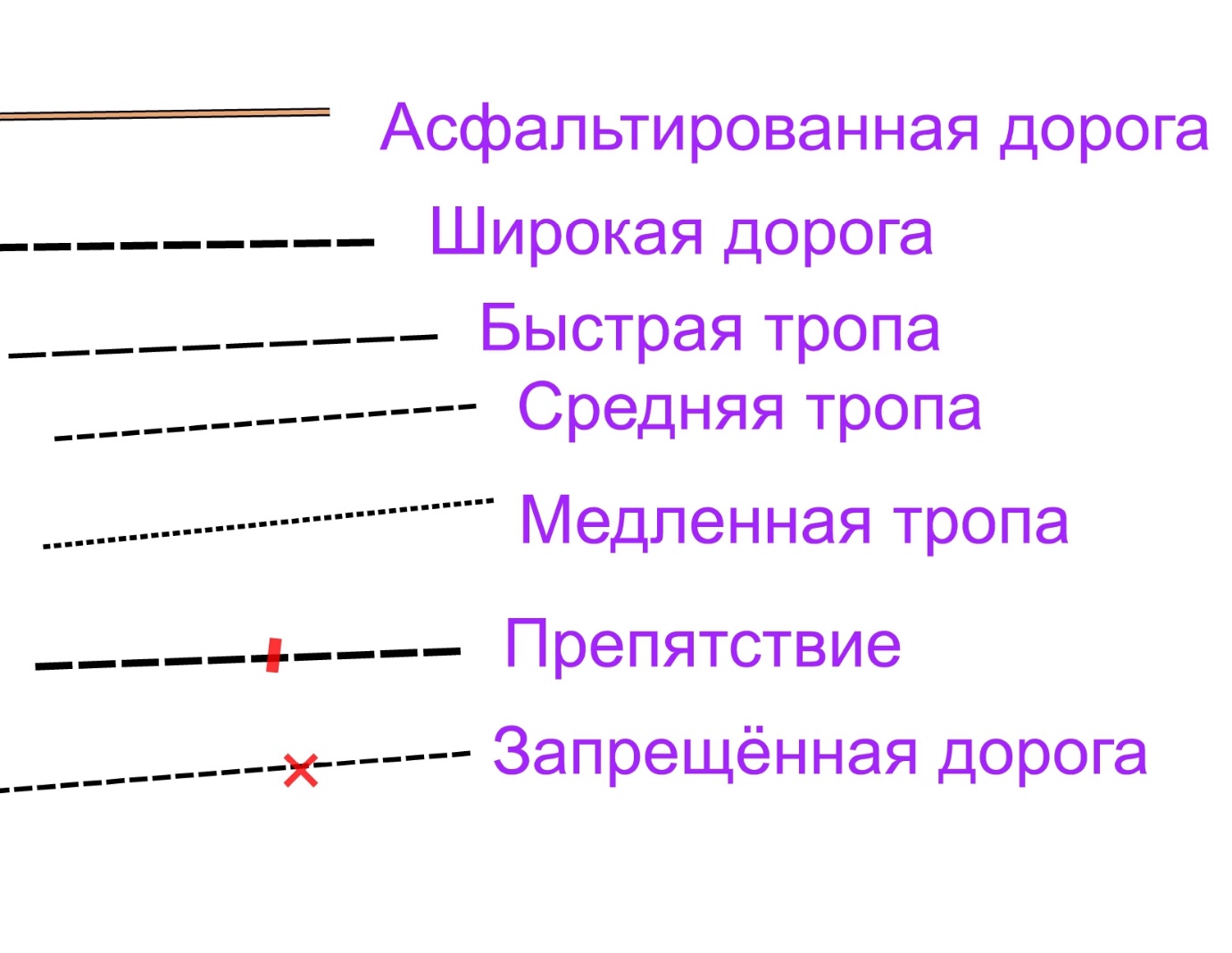 Станция и призма КП крепится на дерево. Отметка SportIdent. Старт открытый с 12.00 до 13.00. Финиш на карте не обозначен, т.к. он совмещён с местом старта.Центр трен. старта – стартовая поляна на Динамо.ВНИМАНИЕ!!! На карте обозначены не все препятствия, поэтому просим участников очень внимательно смотреть вперед на наличие корней и поваленных деревьев. И в случае неуверенности в преодолении такого препятствия спешится. Будьте внимательны при пересечении и движении по освещёнке, пропускайте спортсменов на лыжероллерах!При встречном движении с другими участниками старта держитесь правой стороны!ВНИМАНИЕ! До старта не допускаются спортсмены без шлемов! (кроме группы Eco)ИНФОРМАЦИЯ ДЛЯ ГРУППЫ SPORT+ :Сразу после 18 КП имеется крутой спуск, будьте очень внимательны на нём!!!Продумайте то, как вы будете крепить карту! (Возможно использование планшетов с зимнего сезона)Всем удачного старта !Начальники дистанции : Кузнецов Г., Штепа И.ГруппаКлассМасштабДлина, км (по прямой)Кол-во КПSport+Сложная1 : 75008,6420NormalСредняя1 : 75003,659ComfortПростая1 : 50001,216EcoOPEN - КРОСС1 : 50002,6810